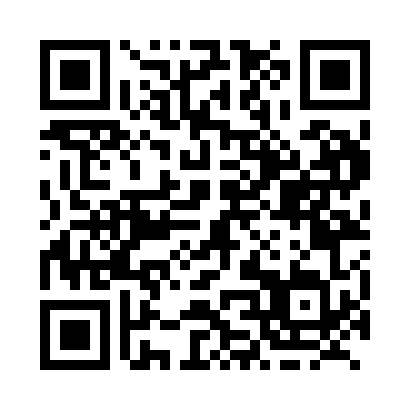 Prayer times for Palgrave, Ontario, CanadaMon 1 Jul 2024 - Wed 31 Jul 2024High Latitude Method: Angle Based RulePrayer Calculation Method: Islamic Society of North AmericaAsar Calculation Method: HanafiPrayer times provided by https://www.salahtimes.comDateDayFajrSunriseDhuhrAsrMaghribIsha1Mon3:505:411:236:439:0610:562Tue3:515:411:246:439:0510:553Wed3:525:421:246:439:0510:554Thu3:535:431:246:439:0510:545Fri3:545:431:246:439:0510:546Sat3:555:441:246:439:0410:537Sun3:565:451:246:439:0410:528Mon3:575:451:256:439:0310:519Tue3:585:461:256:429:0310:5010Wed4:005:471:256:429:0210:4911Thu4:015:481:256:429:0210:4812Fri4:025:491:256:429:0110:4713Sat4:035:491:256:419:0110:4614Sun4:055:501:256:419:0010:4515Mon4:065:511:256:418:5910:4416Tue4:085:521:266:408:5810:4317Wed4:095:531:266:408:5810:4218Thu4:105:541:266:408:5710:4019Fri4:125:551:266:398:5610:3920Sat4:135:561:266:398:5510:3821Sun4:155:571:266:388:5410:3622Mon4:165:581:266:388:5310:3523Tue4:185:591:266:378:5210:3324Wed4:196:001:266:378:5110:3225Thu4:216:011:266:368:5010:3026Fri4:226:021:266:368:4910:2927Sat4:246:031:266:358:4810:2728Sun4:266:041:266:348:4710:2529Mon4:276:051:266:348:4610:2430Tue4:296:061:266:338:4510:2231Wed4:306:071:266:328:4410:20